DOC HOLLEY’S                                                  PSYCHOLOGY   Problem Based Learning  PBL Project Title:      “Toward an Enhanced Understanding of Psychological Disorders” Learning Goals:           Key knowledge of content, enhanced understanding, enduring success skills. Driving Question:          How can psychological disorders within the school, community, college & careers be resolved?  Public Product(s):     Public Service Announcement(s), Public Presentation(s), Classroom Presentation Time Frame:             3 - 4 Weeks (as needed ensuring sustained inquiry)Project Summary:    Students will engage collaboratively toward a public informational presentation / product,                                                 identifying and providing facts, details to enhance public awareness and resolution of psychological                                                  disorders.  Standards: CCRS PSS1: Students will understand the development of psychology as a science by analyzing its historical development, research, strategies, philosophical approaches and identifying ethical issues. CCRS PSS2: Students will explain developmental patterns in humans. CCRS PSS3: Students will investigate the structure, biochemistry and circuitry of the brain and nervous system to understand their roles in affecting behavior, including the ability to distinguish between sensation and perception. CCRS PSS4: Students will recognize that personality is a relatively stable pattern of behaviors, thoughts, motives and emotions that characterize the individual. CCRS PSS5: Students will understand how organisms adapt to their environment through learning, information processing and memory. CCRS PSS6: Students will understand the causes and attributes of different mental disorders and the varying treatment options available to assist those who are afflicted. CCRS PSS7: Students will understand the different psychological and physiological factors that affect human motivation and emotion, while investigating the concept of human consciousness. CCRS PSS8: Students will understand the socio-cultural dimensions of behavior including topics such as conformity, obedience, perception, attitudes and the influences of the group on the individual. Literacy Skills: RI.7 Integrate and evaluate multiple sources of information presented in different media or formats (e.g., visually quantitatively) as well as in words in order to address a question or solve a problem. RI.8 Delineate and evaluate the argument and specific claims in a text, assessing whether the reasoning is valid and the evidence is relevant and sufficient; identify false statements and fallacious reasoning. W. 3 Write arguments to support claims in an analysis of substantive topics or texts, using valid reasoning and relevant and   sufficient evidence. a. Introduce precise, knowledgeable claim(s), establish the significance of the claim(s), distinguish the claim(s) from alternate or opposing claims, and create an organization that logically sequences claim(s), counterclaims, reasons, and evidence. b. Develop claim(s) and counterclaims fairly and thoroughly, supplying the most relevant evidence for each while pointing out the strengths and limitations of both in a manner that anticipates the audience’s knowledge level, concerns, values, and possible biases. W.7 Conduct short as well as more sustained research projects to answer a question (including a self-generated question) or solve a problem; narrow or broaden the inquiry when appropriate; synthesize multiple sources on the subject, demonstrating understanding of the subject under investigation.SL.1 Initiate and participate effectively in a range of collaborative discussions (one on-one, in groups, and teacher-led) with diverse partners on grades 11–12 topics, texts, and issues, building on others’ ideas and expressing their own clearly and persuasively. a. Come to discussions prepared, having read and researched material under study; explicitly draw on that preparation by referring to evidence from texts and other research on the topic or issue to stimulate a thoughtful, well-reasoned exchange of ideas c. Propel conversations by posing and responding to questions that probe reasoning and evidence; ensure a hearing for a full range of positions on a topic or issue; clarify, verify, or challenge ideas and conclusions; and promote divergent and creative perspectives. d. Respond thoughtfully to diverse perspectives; synthesize comments, claims, and evidence made on all sides of an issue; resolve contradictions when possible; and determine what additional informationSL.2 Integrate multiple sources of information presented in diverse formats and media (e.g., visually, quantitatively, orally) in order to make informed decisions and solve problems, evaluating the credibility and accuracy of each source and noting any discrepancies among the data.SL.4 Present information, findings, and supporting evidence, conveying a clear and distinct perspective, such that listeners can follow the line of reasoning, alternative or opposing perspectives are addressed, and the organization, development, substance, and style are appropriate to purpose, audience, and a range of formal and informal tasks.Success Skills:Student success would be determined not only by mastery of key concepts, vocabulary, content knowledge and skills according to the standards, but also by enhanced critical thinking, problem solving, by working well with others and being able to manage tasks and themselves effectively. The successful student will learn “across the curriculum” while developing personal traits of perseverance, determination, creativity and similar positive habits of mind with an authentic focus on real world concerns.  Rubrics: 	PBL Works Presentation Rubrics for Grades 9 – 12     (Hard copies provided in class.)                https://www.docholley.com/upload/PRESENTATION%20RUBRIC%20INFORMATION%20SHEET%20with%20Standards.pdf                  Additional Rubrics to be provided to coincide with Learning Goals / Activities (See below.)Student Guiding Key Questions:What are psychological disorders?What are the causes and effects of psychological disorders?  How are they manifested in one’s life?Who is affected by psychological disorders?  What is the history of psychological disorders and treatments…by whom, where, how, etcetera?How is psychological research conducted… by whom, where, how, etcetera?Additional questions as sustained inquiry dictates…Assessments:   Works in progress, rubric based, based on milestones and instructional activities.  Milestones & Major Instructional / Learning Activities:  			11 FEB		Timeline of Project / Plan of Action / Members Roles, etc…			13 FEB		Story Board (History, Significant Individuals, others…) 			19 FEB		Vocabulary CODE (demonstration of mastery)                                                 19 FEB                    Choosing the Final Product  			21 – 25 FEB	Field Work (surveys, personal interviews, others…)			27 FEB 		Data Compilation / Statistical Analysis			2 MAR		Challenges and Successes - Reflection                                                4 – 6 MAR	Research Reports (Outline, narratives, formal final composition)                                                8 – 10 MAR	Practicing the Final Product Presentation			8 - 10 MAR	Delivering the Final Product Presentation SCAFFOLDS:	Differentiation is to be determined, based on student needs/interests, and specific roles within the groups. REFLECTION:	On-going for individual students, groups, overall class in conferences with the teacher / facilitator.TOOLS/RESOURCES:   Including, but not limited to: Online, hard copies, personal interviews, …   	 Textbook:  Understanding Psychology, Student Edition -    by McGraw-Hill                                             Additional vocabulary as research dictates…               NOTA BENE:  This is a work in progress. https://www.mentalhealth.gov/   verywellmind.com 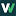  psychologies.ru 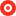  psychcentral.com 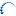  simplepractice.com 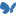  therapynotes.com 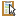  betterhelp.com 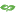  helpguide.org 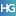  headspace.com 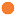  theranest.com 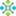  psycom.net 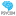 PBL Key Vocabulary:Anxiety DisorderPBL Key Vocabulary:Anxiety DisorderDisorder whose major symptom is anxiety.Disorder whose major symptom is anxiety.Panic DisorderPanic DisorderA type of anxiety disorder in which one cannot relax and is plagued by frequent and overwhelming attacks of anxiety.A type of anxiety disorder in which one cannot relax and is plagued by frequent and overwhelming attacks of anxiety.Somatoform DisorderSomatoform DisorderCondition in which psychological issues are expressed in bodily symptoms in the absence of any real physical problem.Condition in which psychological issues are expressed in bodily symptoms in the absence of any real physical problem.Personality DisorderPersonality DisorderA disorder in which the person has formed a peculiar or unpleasant personality.A disorder in which the person has formed a peculiar or unpleasant personality.SchizophreniaSchizophreniaThe most serious mental disturbance, involving loss of contact with reality, thought disorders, hallucinations, and delusions.The most serious mental disturbance, involving loss of contact with reality, thought disorders, hallucinations, and delusions.AnxietyAnxietyThe feeling that something is wrong and disaster is imminent.The feeling that something is wrong and disaster is imminent.Phobic DisorderPhobic DisorderA type of anxiety disorder in which a person becomes disabled and overwhelmed by fear in the presence of certain objects or events.A type of anxiety disorder in which a person becomes disabled and overwhelmed by fear in the presence of certain objects or events.Conversion DisorderConversion DisorderDisorder in which a serious psychological trauma is changed into a symbolic physical dysfunction.Disorder in which a serious psychological trauma is changed into a symbolic physical dysfunction.Mood DisordersMood DisordersA category of mental disorder characterized by one's emotional state; includes depression and mania.A category of mental disorder characterized by one's emotional state; includes depression and mania.Dissociative DisordersDissociative DisordersDisorders in which a part of one's life becomes disconnected from other parts; amnesia, fugue, and dissociative identity disorder are examples.Disorders in which a part of one's life becomes disconnected from other parts; amnesia, fugue, and dissociative identity disorder are examples.Clang associationClang associationPsychotic speech in which words are rhymed.Psychotic speech in which words are rhymed.Word SaladWord SaladSpeech in which words are mixed together incoherently.Speech in which words are mixed together incoherently.DopamineDopamineChemical that is in excess in schizophrenia.Chemical that is in excess in schizophrenia.HypochondriasisHypochondriasisA somatoform disorder in which the person becomes preoccupied with fears of illness and magnifies symptoms.A somatoform disorder in which the person becomes preoccupied with fears of illness and magnifies symptoms.FugueFugueDisorder in which the person forgets their past and moves to a new location, not remembering who they were or where they were from.Disorder in which the person forgets their past and moves to a new location, not remembering who they were or where they were from.ObsessionObsessionAn endless preoccupation with a word or thought.An endless preoccupation with a word or thought.CompulsionCompulsionA symbolic, ritualized behavior that a person must keep acting out in order to avoid anxiety.A symbolic, ritualized behavior that a person must keep acting out in order to avoid anxiety.DysthymicDysthymicLong term, moderate depression, like the common cold of mental illness.Long term, moderate depression, like the common cold of mental illness.Major depressionMajor depressionA serious mood disorder marked by loss of hunger and energy, hopelessness and sometimes thoughts of suicide.A serious mood disorder marked by loss of hunger and energy, hopelessness and sometimes thoughts of suicide.Bi-polarBi-polarA mood disorder that includes periods of depression off-set with periods of mania.A mood disorder that includes periods of depression off-set with periods of mania.Anti-social personality disorderAnti-social personality disorderA lack of conscience. Socio-path.A lack of conscience. Socio-path.Borderline personality disorderBorderline personality disorderAn unusual behavior pattern of dependency, clinginess and sometimes self-destructive tendencies.An unusual behavior pattern of dependency, clinginess and sometimes self-destructive tendencies.SerotoninSerotoninChemical that is lacking in depression and excessive during manic periods.Chemical that is lacking in depression and excessive during manic periods.ManiaManiaPeriods of restlessness, agitation, inability for concentrate and flight of ideas.Periods of restlessness, agitation, inability for concentrate and flight of ideas.Behavioral TherapyBehavioral TherapyTherapy using learning techniques (rewards & punishment) to changeTherapy using learning techniques (rewards & punishment) to changeHumanistic TherapyHumanistic TherapyTherapy founded on the work of Carl Rogers which emphasizes the ability of the individual to heal themselves with assistance of the therapist.Therapy founded on the work of Carl Rogers which emphasizes the ability of the individual to heal themselves with assistance of the therapist.PsychoanalysisPsychoanalysisTherapy based on the work of Sigmund Freud which looks for sources of anxiety in the unconscious. Methods used include talk therapy and projective tests.Therapy based on the work of Sigmund Freud which looks for sources of anxiety in the unconscious. Methods used include talk therapy and projective tests.Cognitive TherapyCognitive TherapyTherapy which focuses on changing internal messages and using reason to control emotions and behaviors. Methods include role playing and rational emotive therapy.Therapy which focuses on changing internal messages and using reason to control emotions and behaviors. Methods include role playing and rational emotive therapy.Neurobiological ApproachNeurobiological ApproachTreatment that seeks to change brain chemistry or structure to control emotions/behavior.Treatment that seeks to change brain chemistry or structure to control emotions/behavior.Psycho-pharmacologyPsycho-pharmacologyThe use of drugs to treat psychological disorders.The use of drugs to treat psychological disorders.PsychiatristsPsychiatristsPsychotherapist who hold medical degrees and can prescribe medication.Psychotherapist who hold medical degrees and can prescribe medication.PsychologistsPsychologistsPsychotherapists who hold PhD degrees (Doctors of Philosophy)Psychotherapists who hold PhD degrees (Doctors of Philosophy)Psychological & MedicalPsychological & MedicalThe two models of therapy used today to treat mental illness.The two models of therapy used today to treat mental illness.Philip PinealFrench Physician in charge of an insane asylum in the 1700's who freed the inmates.agoraphobia   -  a fear of going outside and being in public placesASPD  - anti-social personality disorder: a mental health condition that leads the person to exploit other people and treat them as if they were not importantautomatism  - a defense used in criminal cases where the accused’s mental state leads them to commit a crime without knowing they are doing it. Insane automatism is when a person is mentally ill and commits the crime. Non-insane automatism is when the accused was temporarily affected, for example while sleepwalking or suffering from a fit or concussion.bipolar disorder  - a serious mental illness in which someone experiences extreme changes in mood, sometimes feeling very excited and sometimes very unhappybreakdown  - a nervous breakdownclaustrophobia  - a fear of being in a small or crowded space or in a place that seems difficult to get out of quicklycombat fatigue  - a mental illness caused by a reaction to fighting in a wardelusion  - a mental condition in which you believe things that are not truedementia  - a serious illness affecting someone’s brain and memory in which they gradually stop being able to think or behave in a normal way. Most forms of dementia usually affect only old people.depression  - a medical condition in which a person is so unhappy that they cannot live a normal lifeGAD  - generalized anxiety disorder: a mental illness that causes someone to feel anxious on a daily basisgeneralized anxiety disorder - a mental illness that causes someone to feel very anxious most of the timehypochondria  - a mental condition in which someone worries a lot about their health and thinks that they are ill when they are notinstability  - a condition in which someone’s mental state often changeskleptomania  - a mental illness that makes someone want to steal thingsmadness  - severe mental illnessmania  - a mental illness that makes someone behave in an extremely excited and active waymanic depression  - a serious mental illness in which you experience extreme changes in mood, sometimes feeling very excited and sometimes feeling very unhappy. Many people now prefer to use the word bipolar disorder.megalomania  - a mental illness in which someone believes they are very important and powerful when they are notmelancholia  - an old or literary word for depressionmentally handicapped  - someone who is mentally handicapped is not able to learn or develop skills at the same rate as most other people because they have a problem with their brain. It is now considered more polite to say that someone is learning disabled or that they have special needs or learning difficulties.Munchausen’s syndrome  - a condition in which someone pretends to have a serious illness in order to get treatment and sympathy from medical workersnervous breakdown  - a mental condition in which you are so upset or unhappy that you cannot look after yourselfnervous-shock -  a psychiatric illness caused by witnessing or experiencing a traumatic event, often used as the basis for a legal compensation claimneurosis  - a mental illness that makes you behave in an unusual way or makes you worry all the time about something unimportantobsessive compulsive disorder  - a mental illness that makes you keep repeating an action such as washing your hands, in order to avoid painful thoughtsOCD  -  obsessive compulsive disorderParanoia -  a mental illness that makes people believe that other people do not like them and want to harm thempersecution complex - a mental illness in which you believe that everyone is unfair or cruel to youpersonality disorder- a mental or emotional condition that makes it difficult to have good relationships with people in social situations and at workpostnatal depression - a mental illness in which a woman feels very sad after her baby is bornpost-traumatic stress disorder - a mental illness caused by having or seeing a very frightening experience, for example fighting in a warpsychosis - serious mental illness that affects your ability to know what is real and changes your personality and behaviourPTSD - post-traumatic stress disorder: a mental illness caused by having or seeing a very frightening experience, for example fighting in a warSchizoid - typical of schizophreniaSchizophrenia - a serious mental illness in which the way that you think and feel is not connected with what is really happeningSchizophrenic - typical of schizophreniashell shock - a mental illness that affects soldiers who have fought in a war and makes them extremely nervous or confusedsplit personality - a tendency to have extreme and unexpected changes of emotion or behavioursplit personality -  schizophreniaTourette’s syndrome - a condition in which a person makes frequent repeated sounds or movements that they cannot controlFrench Physician in charge of an insane asylum in the 1700's who freed the inmates.agoraphobia   -  a fear of going outside and being in public placesASPD  - anti-social personality disorder: a mental health condition that leads the person to exploit other people and treat them as if they were not importantautomatism  - a defense used in criminal cases where the accused’s mental state leads them to commit a crime without knowing they are doing it. Insane automatism is when a person is mentally ill and commits the crime. Non-insane automatism is when the accused was temporarily affected, for example while sleepwalking or suffering from a fit or concussion.bipolar disorder  - a serious mental illness in which someone experiences extreme changes in mood, sometimes feeling very excited and sometimes very unhappybreakdown  - a nervous breakdownclaustrophobia  - a fear of being in a small or crowded space or in a place that seems difficult to get out of quicklycombat fatigue  - a mental illness caused by a reaction to fighting in a wardelusion  - a mental condition in which you believe things that are not truedementia  - a serious illness affecting someone’s brain and memory in which they gradually stop being able to think or behave in a normal way. Most forms of dementia usually affect only old people.depression  - a medical condition in which a person is so unhappy that they cannot live a normal lifeGAD  - generalized anxiety disorder: a mental illness that causes someone to feel anxious on a daily basisgeneralized anxiety disorder - a mental illness that causes someone to feel very anxious most of the timehypochondria  - a mental condition in which someone worries a lot about their health and thinks that they are ill when they are notinstability  - a condition in which someone’s mental state often changeskleptomania  - a mental illness that makes someone want to steal thingsmadness  - severe mental illnessmania  - a mental illness that makes someone behave in an extremely excited and active waymanic depression  - a serious mental illness in which you experience extreme changes in mood, sometimes feeling very excited and sometimes feeling very unhappy. Many people now prefer to use the word bipolar disorder.megalomania  - a mental illness in which someone believes they are very important and powerful when they are notmelancholia  - an old or literary word for depressionmentally handicapped  - someone who is mentally handicapped is not able to learn or develop skills at the same rate as most other people because they have a problem with their brain. It is now considered more polite to say that someone is learning disabled or that they have special needs or learning difficulties.Munchausen’s syndrome  - a condition in which someone pretends to have a serious illness in order to get treatment and sympathy from medical workersnervous breakdown  - a mental condition in which you are so upset or unhappy that you cannot look after yourselfnervous-shock -  a psychiatric illness caused by witnessing or experiencing a traumatic event, often used as the basis for a legal compensation claimneurosis  - a mental illness that makes you behave in an unusual way or makes you worry all the time about something unimportantobsessive compulsive disorder  - a mental illness that makes you keep repeating an action such as washing your hands, in order to avoid painful thoughtsOCD  -  obsessive compulsive disorderParanoia -  a mental illness that makes people believe that other people do not like them and want to harm thempersecution complex - a mental illness in which you believe that everyone is unfair or cruel to youpersonality disorder- a mental or emotional condition that makes it difficult to have good relationships with people in social situations and at workpostnatal depression - a mental illness in which a woman feels very sad after her baby is bornpost-traumatic stress disorder - a mental illness caused by having or seeing a very frightening experience, for example fighting in a warpsychosis - serious mental illness that affects your ability to know what is real and changes your personality and behaviourPTSD - post-traumatic stress disorder: a mental illness caused by having or seeing a very frightening experience, for example fighting in a warSchizoid - typical of schizophreniaSchizophrenia - a serious mental illness in which the way that you think and feel is not connected with what is really happeningSchizophrenic - typical of schizophreniashell shock - a mental illness that affects soldiers who have fought in a war and makes them extremely nervous or confusedsplit personality - a tendency to have extreme and unexpected changes of emotion or behavioursplit personality -  schizophreniaTourette’s syndrome - a condition in which a person makes frequent repeated sounds or movements that they cannot control